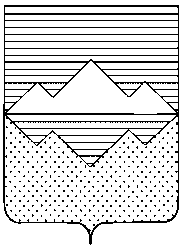 АДМИНИСТРАЦИЯСАТКИНСКОГО МУНИЦИПАЛЬНОГО РАЙОНАЧЕЛЯБИНСКОЙ ОБЛАСТИПОСТАНОВЛЕНИЕОт «14» февраля 2017 года № 110г. СаткаО внесении изменений в постановление Администрации Саткинского муниципального района от 06.02.2015 № 99В соответствии с Федеральным законом от 02.03.2007 № 25-ФЗ «О муниципальной службе в Российской Федерации», Федеральным законом от 25.12.2008 № 273-ФЗ «О противодействии коррупции»ПОСТАНОВЛЯЮ:1. Внести в перечень должностей муниципальной службы Саткинского муниципального района, при назначении на которые граждане и при замещении которых муниципальные служащие обязаны предоставлять сведения о доходах, расходах, об имуществе и обязательствах имущественного характера, а также сведения о доходах, расходах, об имуществе и обязательствах имущественного характера своих супруги (супруга) и несовершеннолетних детей, утвержденный постановлением Администрации Саткинского муниципального района от 06.02.2015 № 99, следующие изменения:1) дополнить пунктом 8-1) следующего содержания: «8-1) заместитель начальника Юридического отдела Администрации Саткинского муниципального района»;2) дополнить пунктом 8-2) следующего содержания: «8-2) заместитель начальника Отдела бухгалтерского учета и отчетности Управления делами и организационной работы Администрации Саткинского муниципального района».2. Отделу организационной и контрольной работы Управления делами и организационной работы Администрации Саткинского муниципального района (Корочкина Н.П.) обеспечить размещение настоящего постановления на официальном сайте Администрации Саткинского муниципального района и в средствах массовой информации.3. Контроль исполнения настоящего постановления возложить на заместителя Главы Саткинского муниципального района по межведомственному взаимодействию и безопасности Шевалдина В.А.Глава Саткинского муниципального района                                                 А.А. ГлазковСОГЛАСОВАНО:Заместитель Главы по межведомственномувзаимодействию и безопасности                                                                    В.А. ШевалдинНачальник Отдела кадровой работыи муниципальной службы Управления деламии организационной работы                                                                                 М.Р. ГлининаНачальник Юридического отдела                                                                     Д.А. ВасильевНачальник Отдела организационнойи контрольной работы Управления деламии организационной работы							   Н.П. КорочкинаРассылка: в дело, Отдел кадровой работы и муниципальной службы Администрации Саткинского муниципального района, Юридический отдел.Исполнитель: Васильев Д.А.(35161) 4-38-23dvasiliev@satadmin.ru